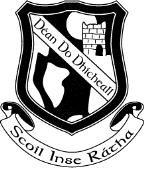 Senior Infants Book List 2021-2022Religion:            	Grow In Love Workbook Senior InfantsEnglish:	Sounds Like Phonics Activity Book B (CJ Fallon)                            	Over the Moon Skills Book Senior Infants (Gill) 	Mrs Murphy’s Senior Infants Handwriting Copies                 	Sight & Sounds Book B (4schools.ie)           	Maths:              	Busy at Maths Senior Infants (CJ Fallon)Gaeilge:	Bua na Cainte B (EDCO) SESE:	Explore With Me Senior Infants (EDCO)Stationery 1 x Learn to Write B2 Exercise Book 2 x No. 15 Project Book 2 x 88 page copies 3 or more Junior grip pencils (triangle grip)2 Rubbers and a topper  A set of crayons / Twistables 4 x plastic envelope folder4 x Pritt Stick PLEASE COVER AND LABEL ALL BOOKS AND COPIESVelcro Runners:  Due to time constraints and health and safety in the Infant yard, it is recommended that all children wear Velcro runners (i.e. – NO LACES)  Please note that Book Rental Fees (€10.00) and Art and Craft/ Photocopying Fees (€10.00) will be due in September, a letter with the details will issue to you in September. Book List 2 (The following books will be available to rent from the school in September)Do not buy these books Senior Infants  Book Rental List 2021-2022English:           	Over The Moon: Senior Infants Fiction ReadersA Pal for EllaLiz’s Little CaféThe Kelly’s House HuntTom on the TeamAdventure in the Zoo	Over The Moon: Senior Infants Non - Fiction ReadersThe Post OfficeHousesThe Garden 		Folens First Dictionary 